MAJORETTE SPORT WORLD FEDERATIONXV. EUROPEAN  MAJORETTE SPORT CHAMPIONSHIP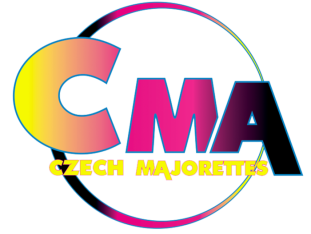 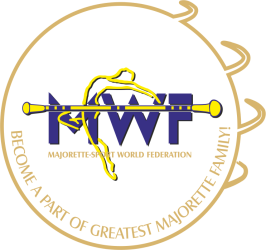 PRAGUE/CZ,05.-08.07.2018.PROGRAM:

WEDNESDAY- 04.07. 2018
17.00 – 20.00 ACCREDITATION
19.00 – Briefing  JUDGES, THE PRESIDENT

THURSDAY -05.07.2018
07.00 – 14.00 ACCREDITATION
08.30 – Briefing judges –VIP ROOM 
09.00-10.00 -OPENING CEREMONY
10.00  SOLO FORMATIONS BATON  10.00-12.15 Cadets,12.30 – 15.45 Juniors
15.45-16.15 Break
16.15  SOLO FORMATIONS BATON 16.15 – 19. 50  Senior
20.00 MINI FORMATIONS MIX 20.00 – 20.30 Cadets20.35 – 21.10  Juniors21.15 – 21.45 seniors
21.45 AWARD CEREMONY 

FRIDAY -06.07.2018
 07.00 – 14.00 ACCREDITATION
8.30 – Briefing judges –VIP ROOM 
9.00 SOLO FORMATIONS POM-PON  9.00 – 11.10 Cadets, 11.15 – 13.30 Juniors13.30 -  15.40 Seniors
15.40-16.00 Break
16.00 – 16.45  MINI F.  FLAG / Junior,Senior
16,50- 17.00 MINI F.  DRUMMERS-Juniors, Seniors
17.00 – SOLO FORMATIONS  MACE / Juniors,Senior            -GROUPS MACE/Juniors, Seniors
17,55 – 19.10 TWIRLING/ Cadets Juniors, Seniors
19,10 – 20.00 FLAG -GROUPS / Juniors, Seniors
20.15 AWARD CEREMONY 

SATURDAY- 07.07.2018. 
07.00 – 14.00 ACCREDITATION
08.30 – Briefing judges –VIP ROOM
09.00   Defile  Pom Pom 9.00 – 9.40 Cadets9.40 – 10.20 Juniors10.20 – 11.00 Seniors
11.15 Defile   Classic Baton 11.15 – 11.40  Cadets11.40 – 12.15 Juniors12.15 – 13.00 Seniors13.10 Defile  BATON 13.10 – 13.50 Cadets 13.50 – 14.20 Juniors14.20 – 15.00 Seniors
15.00-16.00- Break
16.30 Classic POM-POM/ GROUPS16-30 – 16.40 Cadets16.40 – 17.00 Juniors17.00- 17.15 Seniors17.30 - GROUPS MIX17.30 – 18.10 Cadets18.15 – 19.00 Junior19.00 – 19.30 Senior19.45- AWARD CEREMONY 


SUNDAY -08.07.2018.
07.00 – 9.00 ACCREDITATION
09.30 – Briefing judges –VIP ROOM
10.00 – POM-POM GROUPS 10.00 – 11.00 Cadets11.05 -12.15 Juniors12.20 – 13.10 Seniors
13.10 – 14.00- Break
14.00 – 16.30 -BATON GROUPS14.00 – 15.00 Cadets,15.05 – 16.15 Juniors, 16.15 – 17.00 Seniors17.05 – 17.20 GROUPS DRUMMERS Juniors, Seniors17.30 – 18.00 Closing Ceremony
18.00 – 19.30 -AWARD CEREMONY 